Aşağıdaki cümlelerde boş bırakılan yerleri uygun ifadelerle doldurunuz. (30 P)1. Peygamberlerin, Allah’ın (c.c.) kendilerine indirdiği vahiyleri insanlara eksiksiz olarak bildirmesine tebliğ denir.2. İlk sahabilerin yetişmesinde ve İslamiyet’in yayılmasında çok büyük katkıları olan, İslam’ın ilk eğitim-öğretim merkezi olan eve Dâru’l-Erkâm (Erkam’ın Evi) denir.3. Sahabe/Ashap Hz. Peygamber devrinde onu görmüş, onun sohbetinde bulunmuş ve Müslüman olarak ölmüş kimselerdir.4. Cennetlik oldukları kendileri henüz hayattayken Hz. Peygamber tarafından müjdelenen on sahabiye Aşere-i Mübeşşere adı verilir.5. Hz. Peygamber’in, Kâbe’den Kudüs’teki Mescid-i Aksa’ya götürülmesine İsra ve buradan göğe yükseltilerek kendisine Allah’ın (c.c.) ayetlerinin ve olağanüstü nimetlerinin gösterilmesine Miraç denir.Aşağıda verilen bilgilerden doğru olanların yanına “D”, yanlış olanların yanına ise “Y” yazınız. (20 P)1. ( Y ) Peygamberimiz, insanları ilk önce İslam’a açıkça davet etmiş; daha sonra tepki ve baskı görünce gizli davete başlamıştır.2. ( D ) Peygamberimizin eşi Hz. Hatice ile amcası Ebu Talip’in vefatları sebebiyle peygamberliğin onuncu senesine senetü’l-hüzün (hüzün yılı) denildi.3. ( D ) Hz. Ali, müşrikleri yanıltmak için Peygamberimizin yatağına yatarak kendi canı pahasına fedakârlıkta bulundu.4. ( Y ) Akabe Biatları, Taifliler ile Peygamber Efendimiz arasında gerçekleşti.5. ( D ) Resulullah Kuba’dan Medine’ye doğru giderken Ranune Vadisi’ne geldiğinde ilk cuma namazını kıldırdı.Aşağıdaki sorulara kısa cevaplar veriniz.  (50 P )1. Risalet nedir? Eş anlamlarını yazınız.Peygamberlik görevi demektir. Nübüvvet ve elçilik de denir.2. Hz. Muhammed’e ilk vahiy ne zaman, nerede gelmiştir?Miladi 610 yılının Ramazan Ayında ve Mekke’deki Nur Dağı’nın Hira Mağarası’nda gelmiştir.3. İlk Müslümanlar kimlerdir?  Hz. Hatice, Hz. Zeyd, Hz. Ali, Hz. Ebu Bekir4. Gizli davet kaç yıl sürmüştür?Üç (3) yıl sürmüştür.5.  İlk inen ayetler hangileridir?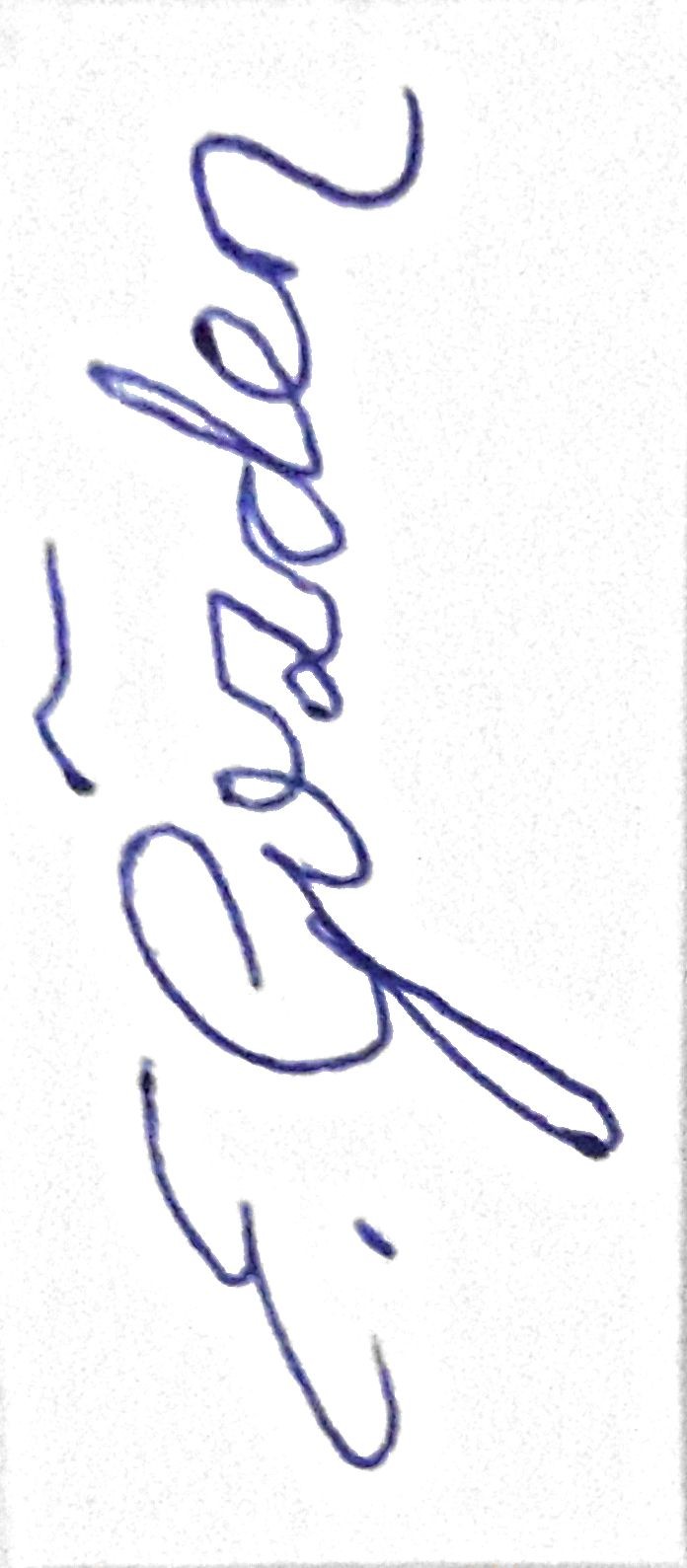 Alak Suresi’nin ilk beş (5) ayetidir.                                                                                                                                                     BAŞARILAR DİLERİM                                                                                                                                                  Mustafa Erhan GÖZDEN                                                                                                                                            Din Kül. Ve Ah. Bil. Öğretmeni
Ad, Soyad:
Sınıf:                      No:2022-2023EĞİTİM ÖĞRETİM YILIÇAN MESLEKİ EĞİTİM MERKEZİSEÇMELİ HZ. MUHAMMED’İN HAYATI DERSİ DİP-A/B/C SINIFLARI2. DÖNEM 1. YAZILI SINAV SORULARI
Ad, Soyad:
Sınıf:                      No:2022-2023EĞİTİM ÖĞRETİM YILIÇAN MESLEKİ EĞİTİM MERKEZİSEÇMELİ HZ. MUHAMMED’İN HAYATI DERSİ DİP-A/B/C SINIFLARI2. DÖNEM 1. YAZILI SINAV SORULARIAldığı Not: